Základní škola JIH, Mariánské Lázně, Komenského 459, příspěvková organizace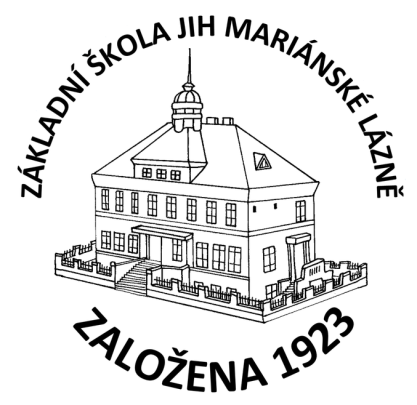 O B J E D N Á V K AObjednáváme u Vás výměnu podlahové krytiny ve třídě dle cenové nabídky č. 097/06/20 T.Z. v celkové hodnotě 53 812,- Kč vč. DPH.V Mariánských Lázních, dne 5.8.2020Mgr. Jaroslava Baumgartnerová              ředitelka školyZITA studio s.r.o.Stará Kysibelská 43360 09 Karlovy VaryIČ: 27986365